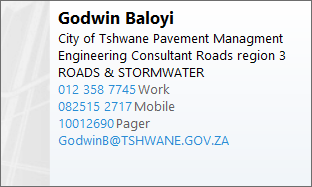 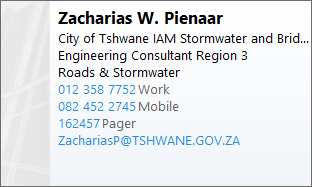 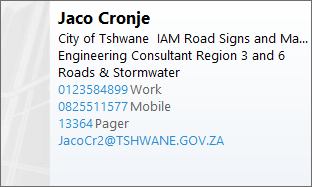 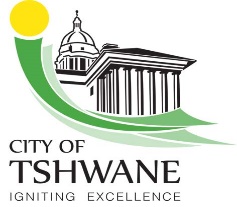 FINAL APPROVAL CERTIFICATE CONTRACT NO:TITLE:EMPLOYER:CONSULTANT:CONTRACTOR:INSPECTION REPORT NO:DATE OF INSPECTIONDATE OF INSPECTIONDATE OF INSPECTION::EFFECTIVE DATE OF CERTIFICATE::IT IS HEREBY CERTIFIED THAT IN TERMS OF THE GENERAL CONDITIONS OF CONTRACT THAT THE WORKS ON THE ABOVE PROJECT HAS BEEN FINALLY COMPLETED AND ALL DEFECTS CORRECTED.IT IS HEREBY CERTIFIED THAT IN TERMS OF THE GENERAL CONDITIONS OF CONTRACT THAT THE WORKS ON THE ABOVE PROJECT HAS BEEN FINALLY COMPLETED AND ALL DEFECTS CORRECTED.IT IS HEREBY CERTIFIED THAT IN TERMS OF THE GENERAL CONDITIONS OF CONTRACT THAT THE WORKS ON THE ABOVE PROJECT HAS BEEN FINALLY COMPLETED AND ALL DEFECTS CORRECTED.IT IS HEREBY CERTIFIED THAT IN TERMS OF THE GENERAL CONDITIONS OF CONTRACT THAT THE WORKS ON THE ABOVE PROJECT HAS BEEN FINALLY COMPLETED AND ALL DEFECTS CORRECTED.IT IS HEREBY CERTIFIED THAT IN TERMS OF THE GENERAL CONDITIONS OF CONTRACT THAT THE WORKS ON THE ABOVE PROJECT HAS BEEN FINALLY COMPLETED AND ALL DEFECTS CORRECTED.IT IS HEREBY CERTIFIED THAT IN TERMS OF THE GENERAL CONDITIONS OF CONTRACT THAT THE WORKS ON THE ABOVE PROJECT HAS BEEN FINALLY COMPLETED AND ALL DEFECTS CORRECTED.IT IS HEREBY CERTIFIED THAT IN TERMS OF THE GENERAL CONDITIONS OF CONTRACT THAT THE WORKS ON THE ABOVE PROJECT HAS BEEN FINALLY COMPLETED AND ALL DEFECTS CORRECTED.IT IS HEREBY CERTIFIED THAT IN TERMS OF THE GENERAL CONDITIONS OF CONTRACT THAT THE WORKS ON THE ABOVE PROJECT HAS BEEN FINALLY COMPLETED AND ALL DEFECTS CORRECTED.IT IS HEREBY CERTIFIED THAT IN TERMS OF THE GENERAL CONDITIONS OF CONTRACT THAT THE WORKS ON THE ABOVE PROJECT HAS BEEN FINALLY COMPLETED AND ALL DEFECTS CORRECTED.IT IS HEREBY CERTIFIED THAT IN TERMS OF THE GENERAL CONDITIONS OF CONTRACT THAT THE WORKS ON THE ABOVE PROJECT HAS BEEN FINALLY COMPLETED AND ALL DEFECTS CORRECTED.IT IS HEREBY CERTIFIED THAT IN TERMS OF THE GENERAL CONDITIONS OF CONTRACT THAT THE WORKS ON THE ABOVE PROJECT HAS BEEN FINALLY COMPLETED AND ALL DEFECTS CORRECTED.IT IS HEREBY CERTIFIED THAT IN TERMS OF THE GENERAL CONDITIONS OF CONTRACT THAT THE WORKS ON THE ABOVE PROJECT HAS BEEN FINALLY COMPLETED AND ALL DEFECTS CORRECTED.IT IS HEREBY CERTIFIED THAT IN TERMS OF THE GENERAL CONDITIONS OF CONTRACT THAT THE WORKS ON THE ABOVE PROJECT HAS BEEN FINALLY COMPLETED AND ALL DEFECTS CORRECTED.NAME OF ENGINEER:NAME OF ENGINEER:NAME OF ENGINEER:NAME OF ENGINEER:NAME OF OFFICIAL REPRESENTATIVE IN INFRASTRUCTURE PROVISION:Neill SmartNAME OF OFFICIAL REPRESENTATIVE IN INFRASTRUCTURE PROVISION:Neill SmartNAME OF OFFICIAL REPRESENTATIVE IN INFRASTRUCTURE PROVISION:Neill SmartNAME OF OFFICIAL REPRESENTATIVE IN INFRASTRUCTURE PROVISION:Neill SmartNAME OF OFFICIAL REPRESENTATIVE IN INFRASTRUCTURE PROVISION:Neill SmartNAME OF OFFICIAL REPRESENTATIVE IN INFRASTRUCTURE PROVISION:Neill SmartNAME OF OFFICIAL REPRESENTATIVE IN INFRASTRUCTURE PROVISION:Neill SmartNAME OF OFFICIAL REPRESENTATIVE IN INFRASTRUCTURE PROVISION:Neill SmartNAME OF OFFICIAL REPRESENTATIVE IN INFRASTRUCTURE PROVISION:Neill SmartSIGNATURE:SIGNATURE:SIGNATURE:SIGNATURE:SIGNATURE:SIGNATURE:SIGNATURE:SIGNATURE:SIGNATURE:SIGNATURE:SIGNATURE:SIGNATURE:SIGNATURE:SIGNATURE:SIGNATURE:SIGNATURE:SIGNATURE:SIGNATURE:SIGNATURE:SIGNATURE:SIGNATURE:SIGNATURE:Date:Date:Date:Date:Date:Date:Date:Date:Date:Date:Date:Date:Date:NAME OF CONTRACTOR:NAME OF CONTRACTOR:NAME OF CONTRACTOR:NAME OF CONTRACTOR:NAME OF OFFICIAL REPRESENTATIVE IN TRANSPORT INFRASTRUCTURE ASSET MANAGEMENT:NAME OF OFFICIAL REPRESENTATIVE IN TRANSPORT INFRASTRUCTURE ASSET MANAGEMENT:NAME OF OFFICIAL REPRESENTATIVE IN TRANSPORT INFRASTRUCTURE ASSET MANAGEMENT:NAME OF OFFICIAL REPRESENTATIVE IN TRANSPORT INFRASTRUCTURE ASSET MANAGEMENT:NAME OF OFFICIAL REPRESENTATIVE IN TRANSPORT INFRASTRUCTURE ASSET MANAGEMENT:NAME OF OFFICIAL REPRESENTATIVE IN TRANSPORT INFRASTRUCTURE ASSET MANAGEMENT:NAME OF OFFICIAL REPRESENTATIVE IN TRANSPORT INFRASTRUCTURE ASSET MANAGEMENT:NAME OF OFFICIAL REPRESENTATIVE IN TRANSPORT INFRASTRUCTURE ASSET MANAGEMENT:NAME OF OFFICIAL REPRESENTATIVE IN TRANSPORT INFRASTRUCTURE ASSET MANAGEMENT:NAME OF CONTRACTOR:NAME OF CONTRACTOR:NAME OF CONTRACTOR:NAME OF CONTRACTOR:ROADS Lebo MolabaROADS Lebo MolabaROADS Lebo MolabaTRAFFIC SIGNSWilson MamaboloTRAFFIC SIGNSWilson MamaboloTRAFFIC SIGNSWilson MamaboloSTORMWATER & BRIDGEDorah MnisiSTORMWATER & BRIDGEDorah MnisiSTORMWATER & BRIDGEDorah MnisiSIGNATURE:SIGNATURE:SIGNATURE:SIGNATURE:SIGNATURE:SIGNATURE:SIGNATURE:SIGNATURE:SIGNATURE:SIGNATURE:SIGNATURE:SIGNATURE:SIGNATURE:SIGNATURE:SIGNATURE:SIGNATURE:SIGNATURE:SIGNATURE:SIGNATURE:SIGNATURE:SIGNATURE:SIGNATURE:Date:Date:Date:Date:Date:Date:Date:Date:Date:Date:Date:Date:Date:ADDENDUM AADDENDUM AADDENDUM AADDENDUM AADDENDUM AADDENDUM AINCOMPLETE AND/OR UNACCEPTABLE ITEMSINCOMPLETE AND/OR UNACCEPTABLE ITEMSINCOMPLETE AND/OR UNACCEPTABLE ITEMSINCOMPLETE AND/OR UNACCEPTABLE ITEMSINCOMPLETE AND/OR UNACCEPTABLE ITEMSINCOMPLETE AND/OR UNACCEPTABLE ITEMSSnag NoDateAction byAction by dateCompletion dateADDENDUM BADDENDUM BADDENDUM BADDENDUM BADDENDUM BADDENDUM BEXTRA WORKEXTRA WORKEXTRA WORKEXTRA WORKEXTRA WORKEXTRA WORKSnag NoDateAction byAction by dateCompletion date